В соответствии с письмом Министерства финансов Российской Федерации №02-05-07/60544 от 24.06.2022г. Исполнительный комитет Большемешского сельского поселения Тюлячинского муниципального района Республики Татарстан,ПОСТАНОВЛЯЕТ:1.Внести изменения, в Перечень главных администраторов доходов бюджета Большемешского сельского поселения Тюлячинского муниципального района Республики Татарстан - органов местного самоуправления Большемешского сельского поселения Тюлячинского муниципального района Республики Татарстан», утвержденный постановлением Исполнительного комитета Большемешского сельского поселения Тюлячинского муниципального района от  26.11.2021 №24 «Об утверждении перечня главных администраторов доходов бюджета Большемешского сельского поселения  Тюлячинского муниципального района Республики Татарстан» в следующем порядке, после строки:дополнить строкой следующего содержания:2.Настоящее постановление применяется к правоотношениям, возникшие с 1 января 2022 года.                                                                                                      Ф.Б.Замалетдинов                                            РЕСПУБЛИКА ТАТАРСТАНИСПОЛНИТЕЛЬНЫЙ КОМИТЕТБОЛЬШЕМЕШСКОГО СЕЛЬСКОГО ПОСЕЛЕНИЯТЮЛЯЧИНСКОГОМУНИЦИПАЛЬНОГО РАЙОНА Школьная ул., д. 1, с. Большая Меша, 422088тел.: (84360) 55-1-45,    E-mail: Bms.Tul@tatar.ru РЕСПУБЛИКА ТАТАРСТАНИСПОЛНИТЕЛЬНЫЙ КОМИТЕТБОЛЬШЕМЕШСКОГО СЕЛЬСКОГО ПОСЕЛЕНИЯТЮЛЯЧИНСКОГОМУНИЦИПАЛЬНОГО РАЙОНА Школьная ул., д. 1, с. Большая Меша, 422088тел.: (84360) 55-1-45,    E-mail: Bms.Tul@tatar.ru РЕСПУБЛИКА ТАТАРСТАНИСПОЛНИТЕЛЬНЫЙ КОМИТЕТБОЛЬШЕМЕШСКОГО СЕЛЬСКОГО ПОСЕЛЕНИЯТЮЛЯЧИНСКОГОМУНИЦИПАЛЬНОГО РАЙОНА Школьная ул., д. 1, с. Большая Меша, 422088тел.: (84360) 55-1-45,    E-mail: Bms.Tul@tatar.ru 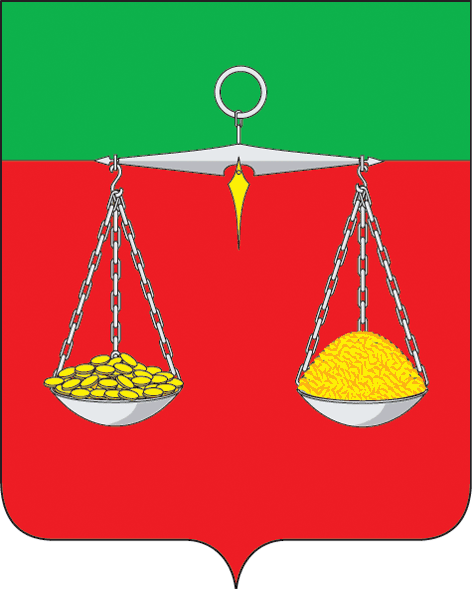 ТАТАРСТАН РЕСПУБЛИКАСЫТЕЛӘЧЕ МУНИЦИПАЛЬРАЙОНЫ ОЛЫ МИШӘ АВЫЛ ҖИРЛЕГЕНЕҢБАШКАРМА КОМИТЕТЫ  Мәктәп  ур., 1 нче йорт, Олы  Мишә авылы, 422088                                                          тел.:  (84360) 55-1-45,E-mail: Bms.Tul@tatar.ruТАТАРСТАН РЕСПУБЛИКАСЫТЕЛӘЧЕ МУНИЦИПАЛЬРАЙОНЫ ОЛЫ МИШӘ АВЫЛ ҖИРЛЕГЕНЕҢБАШКАРМА КОМИТЕТЫ  Мәктәп  ур., 1 нче йорт, Олы  Мишә авылы, 422088                                                          тел.:  (84360) 55-1-45,E-mail: Bms.Tul@tatar.ruТАТАРСТАН РЕСПУБЛИКАСЫТЕЛӘЧЕ МУНИЦИПАЛЬРАЙОНЫ ОЛЫ МИШӘ АВЫЛ ҖИРЛЕГЕНЕҢБАШКАРМА КОМИТЕТЫ  Мәктәп  ур., 1 нче йорт, Олы  Мишә авылы, 422088                                                          тел.:  (84360) 55-1-45,E-mail: Bms.Tul@tatar.ruОКПО 94318205  ОГРН 1061675010980  ИНН/КПП 1619004468/161901001ОКПО 94318205  ОГРН 1061675010980  ИНН/КПП 1619004468/161901001ОКПО 94318205  ОГРН 1061675010980  ИНН/КПП 1619004468/161901001ОКПО 94318205  ОГРН 1061675010980  ИНН/КПП 1619004468/161901001ОКПО 94318205  ОГРН 1061675010980  ИНН/КПП 1619004468/161901001ОКПО 94318205  ОГРН 1061675010980  ИНН/КПП 1619004468/161901001ОКПО 94318205  ОГРН 1061675010980  ИНН/КПП 1619004468/161901001    ПОСТАНОВЛЕНИЕ          № 34                       КАРАР                «02» декабря   2022 г.О внесении изменений в перечень главных администраторов доходов бюджета Большемешского сельского поселения Тюлячинского муниципального района Республики Татарстан, - органов местного самоуправления Большемешского сельского поселения Тюлячинского муниципального района Республики Татарстан утвержденный постановлением Исполнительного комитета Большемешского сельского поселения Тюлячинского муниципального района от  26.11.2021 №24 «Об утверждении перечня главных администраторов доходов бюджета Большемешского сельского поселения  Тюлячинского муниципального района Республики Татарстан»8012 08 05000 10 0000 150Перечисления из бюджетов сельских поселений (в бюджеты сельских поселений) для осуществления возврата (зачета) излишне уплаченных или излишне взысканных сумм налогов, сборов и иных платежей, а также сумм процентов за несвоевременное осуществление такого возврата и процентов, начисленных на излишне взысканные суммы»8012 08 10000 10 0000 150Перечисления из бюджетов сельских поселений (в бюджеты сельских поселений) для осуществления взыскания».